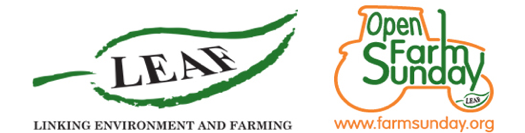 PRESS RELEASE24.01.23Invite to breakfast with LEAF Open Farm SundayA series of breakfast meetings will be hosted across Britain over the next few weeks by the organisers of the popular flagship on-farm event, LEAF Open Farm Sunday. Between 16th February and 4th April, 10 regional LEAF Open Farm Sunday ambassadors are holding informal meet ups over breakfast to support, inspire and upskill farmers thinking about taking part in the event on 11th June.The breakfast meetings are designed to give farmers, whether previous hosts or considering hosting for the first time, an insight into what holding an event involves, the easy steps to opening your farm and the range of LOFS resources and support available.  Plus, it will be a great opportunity for everyone to share ideas, get top tips and your questions answered. Topics covered will include managing visitor numbers, creative activity ideas and how to ensure visitors are safe on farm.LEAF Open Farm Sunday manager, Annabel Shackleton said:“Whether you are curious about what LOFS involves or have hosted before and want to be inspired by new ideas and approaches, these breakfast meetings are a great way to take the first step to planning your event this year. Come and find out why farmers host year after year, hear inspirational stories about LOFS experiences and ask your burning questions. It’s a fantastic chance to meet others and be a part of this community of host farmers passionate about sharing the story of farming with the public.”LEAF Open Farm Sunday 2023 takes place on Sunday 11th June 2023. Following registration, farmers will receive the LOFS Handbook incorporating over 15 years of experience from the LOFS team, offering you guidance on all aspects of hosting an event to suit you and your farm, helping you on your LOFS journey.To find out more and book your spot at a local breakfast meeting, see https://farmsunday.org/open-my-farm/top-tips-and-training and follow #LOFS23.ADDITION FOR SCOTTISH PUBLICATIONS: Regional Ambassador and event coordinator for Scotland, Rebecca Dawes, will hosting an evening meeting, serving pies in Perth at 6pm on 7th March. Due to the great distances involved, farmers in Scotland can join the meeting online, though Rebecca encourages those who can, to come in person, to get the most out of it.Notes to EditorEmail: lofs@leaf.eco Tel: 02476 413911 With thanks to our LEAF Open Farm Sunday Principal Sponsors: AHDB, Arla Foods, Asda, BASF, Coop, Defra, Farmers Weekly, Frontier Agriculture, John Deere, LEAF Marque, Marks & Spencer, NFU, Sainsburys, Tesco and Waitrose.Keep up to date with all the LEAF Open Farm Sunday news and join in the online conversations using #LOFS23:Twitter:  @OpenFarmSundayFacebook:  @ LEAFOpenFarmSundayInstagram:  @OpenFarmSundayLEAF Open Farm Sunday is managed by LEAF (Linking Environment And Farming) – the leading organisation delivering and promoting climate positive action, thriving, resilient and exemplar agro-ecological farming at an increasingly global level. Working with farmers, the food industry, scientists, environmentalists, teachers, young people and consumers we are looking at new ways to deliver productivity and prosperity among our farmers, enrich the environment and engage young people and society in a valuable and meaningful way.  LEAF set up and has managed LEAF Open Farm Sunday since it began in 2006 (LEAF is a registered charity no: 1045781).   LEAF Open Farm Sunday 2023 will take place on 11th June 2023. Register to host an event at www.farmsunday.org